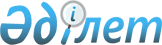 Қарабалық ауданы әкімдігінің 2017 жылғы 14 ақпандағы № 67 "2017 жылға арналған мектепке дейінгі тәрбие мен оқытуға мемлекеттік білім беру тапсырысын, жан басына шаққандағы қаржыландыру және ата – ананың ақы төлеу мөлшерін бекіту туралы" қаулысына өзгерістер енгізу туралыҚостанай облысы Қарабалық ауданы әкімдігінің 2017 жылғы 4 желтоқсандағы № 382 қаулысы. Қостанай облысының Әділет департаментінде 2017 жылғы 20 желтоқсанда № 7398 болып тіркелді
      "Қазақстан Республикасындағы жергілікті мемлекеттік басқару және өзін-өзі басқару туралы" 2001 жылғы 23 қаңтардағы Қазақстан Республикасының Заңы 31-бабының 2-тармағына, "Білім туралы" 2007 жылғы 27 шілдедегі Қазақстан Республикасы Заңының 6-бабы 4-тармағының 8–1) тармақшасына сәйкес Қарабалық ауданының әкімдігі ҚАУЛЫ ЕТЕДІ:
      1. Қарабалық ауданы әкімдігінің 2017 жылғы 14 ақпандағы № 67 "2017 жылға арналған мектепке дейінгі тәрбие мен оқытуға мемлекеттік білім беру тапсырысын, жан басына шаққандағы қаржыландыру және ата – ананың ақы төлеу мөлшерін бекіту туралы" қаулысына (Нормативтік құқықтық актілердің мемлекеттік тіркеу тізілімінде № 6863 болып тіркелген, 2017 жылғы 14 наурызда Қазақстан Республикасы нормативтік құқықтық актілерінің эталондық бақылау банкінде жарияланған) мынадай өзгерістер енгізілсін:
      көрсетілген қаулының тақырыбы жаңа редакцияда жазылсын:
      "2017 жылға арналған мектепке дейінгі тәрбие мен оқытуға мемлекеттік білім беру тапсырысын, ата-ана төлемақысының мөлшерін бекіту туралы";
      көрсетілген қаулының 1 тармағы жаңа редакцияда жазылсын:
      "1. Қоса беріліп отырған, 2017 жылға арналған мектепке дейінгі тәрбие мен оқытуға мемлекеттік білім беру тапсырысы, ата-ана төлемақысының мөлшері бекітілсін.";
      көрсетілген қаулының қосымшасы осы қаулының қосымшасына сәйкес жаңа редакцияда жазылсын.
      2. Осы қаулының орындалуын бақылау аудан әкімінің әлеуметтік мәселелер жөніндегі орынбасарына жүктелсін.
      3. Осы қаулы алғашқы ресми жарияланған күнінен кейін күнтізбелік он күн өткен соң қолданысқа енгізіледі. 2017 жылға арналған мектепке дейінгі тәрбие мен оқытуға мемлекеттік білім беру тапсырысы, жан басына шаққандағы қаржыландыру және ата – ананың ақы төлеу мөлшері
					© 2012. Қазақстан Республикасы Әділет министрлігінің «Қазақстан Республикасының Заңнама және құқықтық ақпарат институты» ШЖҚ РМК
				
      Қарабалық ауданының әкімі

А. Әлиев
Әкімдіктің 
2017 жылғы 4 желтоқсандағы
№ 382 қаулысына қосымшаАудан әкімдігінің
2017 жылғы 14 ақпандағы
№ 67 қаулысымен бекітілген
№ р/с
Мектепке дейінгі тәрбие мен оқыту ұйымдарының әкімшілік -аумақтық орналасуы
Мектепке дейінгі тәрбие мен оқыту ұйымдарының атауы
Мектепке дейінгі тәрбие мен оқытуға мемлекеттік білім беру тапсырысы
Мектепке дейінгі тәрбие мен оқытуға мемлекеттік білім беру тапсырысы
Мектепке дейінгі білім беру ұйымдарында ата-ананың бір айдағы төлемақы мөлшері (теңге)
№ р/с
Мектепке дейінгі тәрбие мен оқыту ұйымдарының әкімшілік -аумақтық орналасуы
Мектепке дейінгі тәрбие мен оқыту ұйымдарының атауы
Мектепке дейінгі тәрбие мен оқыту ұйымдарының тәрбиеленушілер саны
Бір тәрбиеленушіге жұмсалатын шығыстардың орташа құның бір айдағы мөлшері (теңге)
Мектепке дейінгі білім беру ұйымдарында ата-ананың бір айдағы төлемақы мөлшері (теңге)
1
Қарабалық ауданы Қарабалық кенті
"Қарабалық ауданы әкімдігінің білім бөлімінің Абай Құнанбаев атындағы Қарабалық орта мектебі" мемлекеттік мекемесі жанындағы мектепке дейінгі толық күн болатын шағын-орталығы
71
11779
үш жастан бастап 10500
2
Қарабалық ауданы Бозкөл ауылы
"Қарабалық ауданы әкімдігінің білім бөлімінің Бозкөл орта мектебі" мемлекеттік мекемесі жанындағы мектепке дейінгі толық күн болатын шағын-орталығы
56
11779
үш жастан бастап 10500
3
Қарабалық ауданы Михайлов ауылы
"Қарабалық ауданы әкімдігінің білім бөлімінің Михайлов орта мектебі" мемлекеттік мекемесі жанындағы мектепке дейінгі толық күн болатын шағын-орталығы
24
11779
үш жастан бастап 10500
4
Қарабалық ауданы Станционный ауылы
"Қарабалық ауданы әкімдігінің білім бөлімінің Станционный орта мектебі" мемлекеттік мекемесі жанындағы мектепке дейінгі толық күн болатын шағын-орталығы
73
11779
үш жастан бастап 10500
5
Қарабалық ауданы Белоглин ауылы
"Қарабалық ауданы әкімдігінің білім бөлімінің Белоглин негізгі мектебі" мемлекеттік мекемесі жанындағы мектепке дейінгі толық күн болатын шағын-орталығы
29
11779
үш жастан бастап 10500
6
Қарабалық ауданы Научный ауылы
"Қарабалық ауданы әкімдігінің білім бөлімінің Новостройка орта мектебі" мемлекеттік мекемесі жанындағы мектепке дейінгі толық күн болатын шағын-орталығы
19
11779
үш жастан бастап 10500
7
Қарабалық ауданы Рыбкино ауылы
"Қарабалық ауданы әкімдігінің білім бөлімінің Рыбкин бастауыш мектебі" мемлекеттік мекемесі жанындағы мектепке дейінгі толық емес күн болатын шағын-орталығы
17
9685
2100
8
Қарабалық ауданы Подгородка ауылы
"Қарабалық ауданы әкімдігінің білім бөлімінің Подгород бастауыш мектебі" мемлекеттік мекемесі жанындағы мектепке дейінгі толық емес күн болатын шағын-орталығы
3
9685
2100
9
Қарабалық ауданы Қарабалық кенті
"Қарабалық ауданы әкімдігінің "Улыбка" бөбекжай- бақшасы" коммуналдық мемлекеттік қазыналық кәсіпорыны
240
26057
үш жасқа дейін

8757

үш жастан бастап

10500
10
Қарабалық ауданы Қарабалық кенті
"Қарабалық ауданы әкімдігінің "Айналайын" бөбекжай- бақшасы" коммуналдық мемлекеттік қазыналық кәсіпорны
140
26104
үш жасқа дейін

8757

үш жастан бастап

10500
11
Қарабалық ауданы Святослав ауылы
"Қарабалық ауданы әкімдігінің "Қарлығаш" бөбекжай- бақшасы" коммуналдық мемлекеттік қазыналық кәсіпорыны
20
45179
7560
12
Қарабалық ауданы Қарабалық кенті
"Қарабалық ауданы әкімдігінің білім бөлімінің Максим Горький атындағы №1 Қарабалық орта мектебі" коммуналдық мемлекеттік мекемесі жанындағы мектепке дейінгі толық емес күн болатын шағын-орталығы
40
9685
2100
13
Қарабалық ауданы Қарабалық кенті
"Қарабалық ауданы әкімдігі білім бөлімінің Мұхамеджан Сералин атындағы орта мектеп" коммуналдық мемлекеттік мекемесі жанындағы мектепке дейінгі толық емес күн болатын шағын-орталығы
15
9685
2100
14
Қарабалық ауданы Бөрлі ауылы
"Қарабалық ауданы әкімдігінің білім бөлімінің Бөрлі орта мектебі" мемлекеттік мекемесі жанындағы мектепке дейінгі толық емес күн болатын шағын-орталығы
28
9685
2100
15
Қарабалық ауданы Лесное ауылы
"Қарабалық ауданы әкімдігінің білім бөлімінің Есенкөл орта мектебі" мемлекеттік мекемесі жанындағы мектепке дейінгі толық емес күн болатын шағын-орталығы
28
9685
2100
16
Қарабалық ауданы Новотроицк ауылы
"Қарабалық ауданы әкімдігінің білім бөлімінің Ново-Троицк орта мектебі" мемлекеттік мекемесі жанындағы мектепке дейінгі толық емес күн болатын шағын-орталығы
42
9685
2100
17
Қарабалық ауданы Приречное ауылы
"Қарабалық ауданы әкімдігінің білім бөлімінің Приречный орта мектебі" мемлекеттік мекемесі жанындағы мектепке дейінгі толық емес күн болатын шағын-орталығы
30
9685
2100
18
Қарабалық ауданы Славен ауылы
"Қарабалық ауданы әкімдігінің білім бөлімінің Славян орта мектебі" мемлекеттік мекемесі жанындағы мектепке дейінгі толық емес күн болатын шағын-орталығы
19
9685
2100
19
Қарабалық ауданы Смирнов ауылы
"Қарабалық ауданы әкімдігінің білім бөлімінің Смирнов орта мектебі" мемлекеттік мекемесі жанындағы мектепке дейінгі толық емес күн болатын шағын-орталығы
28
9685
2100
20
Қарабалық ауданы Тоғызақ ауылы
"Қарабалық ауданы әкімдігінің білім бөлімінің Тоғызақ орта мектебі" мемлекеттік мекемесі жанындағы мектепке дейінгі толық емес күн болатын шағын-орталығы
27
9685
2100
21
Қарабалық ауданы Надеждин ауылы
"Қарабалық ауданы әкімдігінің білім бөлімінің Надеждин негізгі мектебі" мемлекеттік мекемесі жанындағы мектепке дейінгі толық емес күн болатын шағын-орталығы
22
9685
2100
22
Қарабалық ауданы Магнай ауылы
"Қарабалық ауданы әкімдігінің білім бөлімінің Примағынай негізгі мектебі" мемлекеттік мекемесі мектепке жанындағы дейінгі толық емес күн болатын шағын-орталығы
6
9685
2100
23
Қарабалық ауданы Сарыкөл ауылы
"Қарабалық ауданы әкімдігінің білім бөлімінің Сарыкөл негізгі мектебі" мемлекеттік мекемесі жанындағы мектепке дейінгі толық емес күн болатын шағын-орталығы
17
9685
2100
24
Қарабалық ауданы Победа ауылы
"Қарабалық ауданы әкімдігінің білім бөлімінің Победа негізгі мектебі" коммуналдық мемлекеттік мекемесі жанындағы мектепке дейінгі толық емес күн болатын шағын-орталығы
20
9685
2100
25
Қарабалық ауданы Шадыксаев ауылы
"Қарабалық ауданы әкімдігінің білім бөлімінің Шадықсай бастауыш мектебі" коммуналдық мемлекеттік мекемесі жанындағы мектепке дейінгі толық емес күн болатын шағын-орталығы
5
9685
2100
26
Қарабалық ауданы Ворошилов ауылы
"Қарабалық ауданы әкімдігінің білім бөлімінің Веселый кут бастауыш мектебі" мемлекеттік мекемесі жанындағы мектепке дейінгі толық емес күн болатын шағын-орталығы
25
9685
2100
27
Қарабалық ауданы Қособа ауылы
"Қарабалық ауданы әкімдігінің білім бөлімінің Қособа бастауыш мектебі" мемлекеттік мекемесі жанындағы мектепке дейінгі толық емес күн болатын шағын-орталығы
14
9685
2100
28
Қарабалық ауданы Лесной ауылы
"Қарабалық ауданы әкімдігінің білім бөлімінің Лесная бастауыш мектебі" мемлекеттік мекемесі жанындағы мектепке дейінгі толық емес күн болатын шағын-орталығы
7
9685
2100
29
Қарабалық ауданы Целинный ауылы
"Қарабалық ауданы әкімдігінің білім бөлімінің Целинный бастауыш мектебі" мемлекеттік мекемесі жанындағы мектепке дейінгі толық емес күн болатын шағын-орталығы
4
9685
2100
30
Қарабалық ауданы Ельшан ауылы
"Қарабалық ауданы әкімдігінің білім бөлімінің Елшан бастауыш мектебі" мемлекеттік мекемесі жанындағы мектепке дейінгі толық емес күн болатын шағын-орталығы
7
9685
2100
31
Қарабалық ауданы Верен ауылы
"Қарабалық ауданы әкімдігінің білім бөлімінің Верен бастауыш мектебі" мемлекеттік мекемесі жанындағы мектепке дейінгі толық емес күн болатын шағын-орталығы
16
9685
2100
32
Қарабалық ауданы Октябрь ауылы
"Қарабалық ауданы әкімдігінің білім бөлімінің Октябрь бастауыш мектебі" мемлекеттік мекемесі жанындағы мектепке дейінгі толық емес күн болатын шағын-орталығы
8
9685
2100
33
Қарабалык ауданы Бозкөл ауылы
"Қарабалық ауданы әкімдігінің білім бөлімінің Бозкөл бастауыш мектебі" мемлекеттік мекемесі жанындағы мектепке дейінгі толық емес күн болатын шағын-орталығы
15
9685
2100
34
Қарабалык ауданы Гурьянов ауылы
"Қарабалық ауданы әкімдігінің білім бөлімінің Гурьянов бастауыш мектебі" мемлекеттік мекемесі жанындағы мектепке дейінгі толық емес күн болатын шағын-орталығы
15
9685
2100
35
Қарабалык ауданы Терентьев ауылы
"Қарабалық ауданы әкімдігінің білім бөлімінің Терентьев бастауыш мектебі" коммуналдық мемлекетті мекемесі жанындағы мектепке дейінгі толық емес күн болатын шағын-орталығы
9
9685
2100